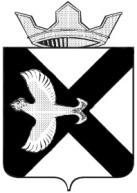 АДМИНИСТРАЦИЯ Муниципального  образования поселок  БоровскийРАСПОРЯЖЕНИЕ11 ноября 2019 г.								№ 424рп. БоровскийТюменского муниципального районаВ соответствии с распоряжением Правительства Тюменской области от 16.09.2019 № 1144-рп «О внесении изменений в распоряжение от 03.12.2018 n 1529-рп» руководствуясь Уставом муниципального образования поселок Боровский:1. Внести изменения в Приложение к распоряжению администрации муниципального образования поселок Боровский от 20.12.2018 № 518 «Об утверждении плана противодействия коррупции администрации муниципального образования поселок Боровский на 2019 - 2021 годы»:1.1. Столбец четвертый пунктов 37, 38 после слов «Заместитель главы сельского поселения по правовым и кадровым вопросам» дополнить словами «, (в части направления заявок на формирование потребности в профессиональном развитии муниципальных служащих), Аппарат Губернатора Тюменской области (в пределах компетенции, установленной нормативными правовыми и ненормативными правовыми актами Тюменской области).2. Контроль за исполнением настоящего распоряжения возложить на заместителя главы сельского поселения по правовым и кадровым вопросам.Глава муниципального образования                                                 С.В. СычеваПояснительная запискаК проекту распоряжения «О внесение изменений в распоряжение администрации муниципального образования поселок Боровский от 20.12.2018 № 518 «Об утверждении плана противодействия коррупции администрации муниципального образования поселок Боровский на 2019 - 2021 годы»Распоряжением Правительства Тюменской области от 16.09.2019 № 1144-рп «О внесении изменений в распоряжение от 03.12.2018 № 1529-рп» (далее — Распоряжение) внесены изменения в Типовой план противодействия коррупции органа местного самоуправления (далее — Типовой план), утвержденный распоряжение Правительства Тюменской области от 03.12.2018 № 1529-рп «Об утверждении Плана противодействия коррупции в исполнительных органах государственной власти Тюменской области на 2019 - 2021 годы».В соответствии с этим Распоряжением необходимо внести изменения в распоряжение администрации муниципального образования поселок Боровский от 20.12.2018 № 518 «Об утверждении плана противодействия коррупции администрации муниципального образования поселок Боровский на 2019 - 2021 годы»:1.1 Столбец четвертый пунктов 37, 38 после слов «Заместитель главы сельского поселения по правовым и кадровым вопросам» дополнить словами «, (в части направления заявок на формирование потребности в профессиональном развитии муниципальных служащих), Аппарат Губернатора Тюменской области (в пределах компетенции, установленной нормативными правовыми и ненормативными правовыми актами Тюменской области). О внесение изменений в распоряжение администрации муниципального образования поселок Боровский от 20.12.2018 № 518 «Об утверждении плана противодействия коррупции администрации муниципального образования поселок Боровский на 2019 - 2021 годы»№ п/пСодержание мероприятияСрок выполненияОтветственные исполнителиНаименование показателяПоказатели реализации мероприятийПоказатели реализации мероприятий№ п/пСодержание мероприятияСрок выполненияОтветственные исполнителиНаименование показателяПлановое значение на 2019 годФактическое значение в 2019 году37Повышение квалификации муниципальных служащих, в должностные обязанности которых входит участие в противодействии коррупцииЕжегодноЗаместитель главы сельского поселения по правовым и кадровым вопросам, (в части направления заявок на формирование потребности в профессиональном развитии муниципальных служащих),Аппарат Губернатора Тюменской области (в пределах компетенции, установленной нормативными правовыми и ненормативными правовыми актами Тюменской области)Количество муниципальных служащих, в должностные обязанности которых входит участие в противодействии коррупции, прошедших повышение квалификацииЗначение не установлено, предоставляется информация о фактическом исполнении38Обучение муниципальных служащих, впервые поступивших на муниципальную службу для замещения должностей, включенных в перечни, установленные муниципальными нормативными правовыми актами, по образовательным программам в области противодействия коррупцииПо мере необходимостиЗаместитель главы сельского поселения по правовым и кадровым вопросам,  (в части направления заявок на формирование потребности в профессиональном развитии муниципальных служащих),Аппарат Губернатора Тюменской области (в пределах компетенции, установленной нормативными правовыми и ненормативными правовыми актами Тюменской области)Количество муниципальных служащих, впервые поступивших на муниципальную службу для замещения должностей, включенных в перечни, установленными муниципальными нормативными правовыми актами, прошедших обучение по образовательным программам в области противодействия коррупцииЗначение не установлено, предоставляется информация о фактическом исполнении